CURRICULUM VITAE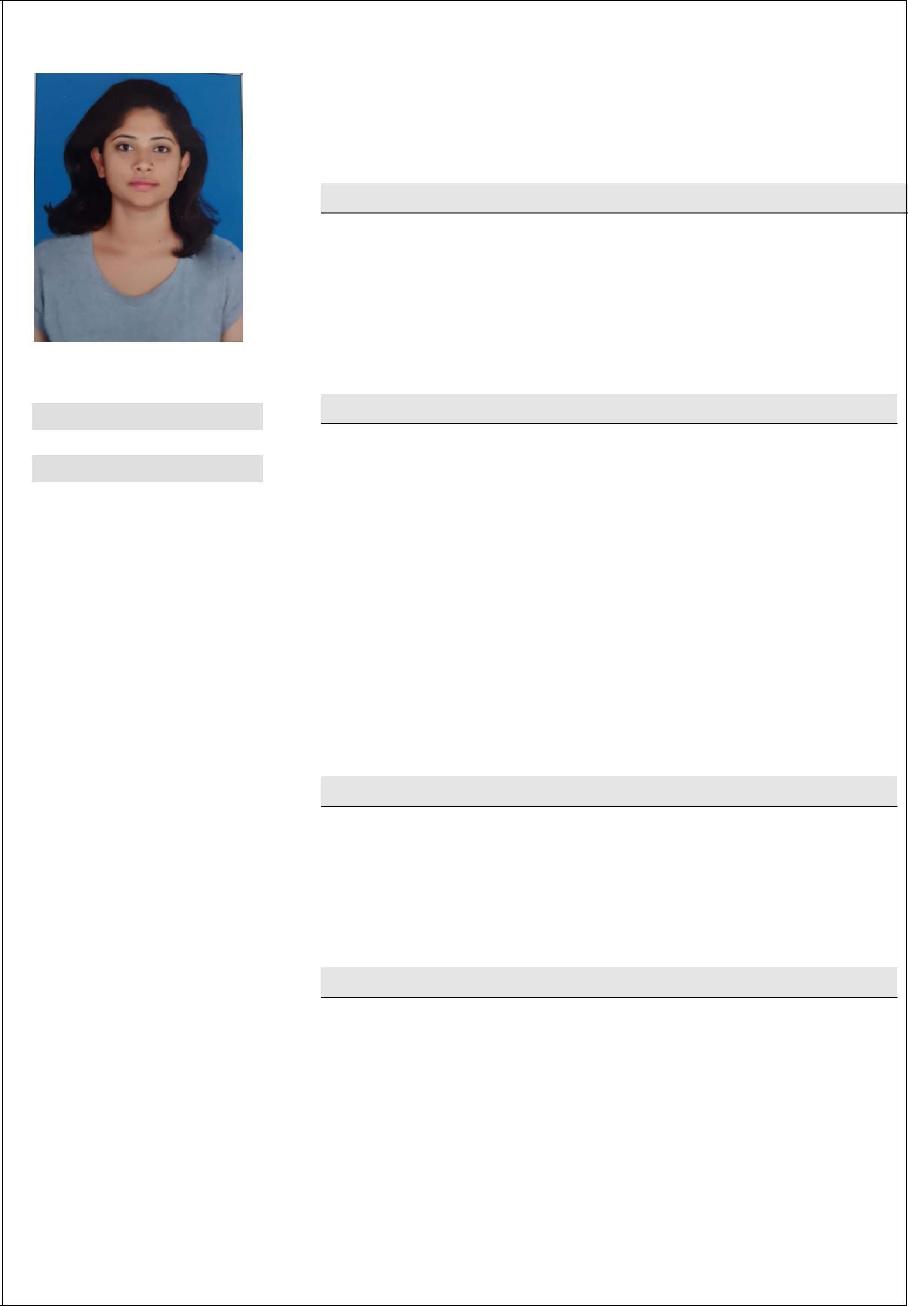 JEENAEmail IDJeena-393274@2freemail.com .PERSONAL DATA:Date of Birth :20/05/1993Sex	: FemaleNationality	: IndianMarital Status : MarriedVisa Status: Visit VisaMother Tongue: MalayalamLanguages knownEnglish, Malayalam, HindiCAREER OBJECTIVETo work in a firm with a professional work driven environment where I can utilize and apply my knowledge, skills which would enable me to grow while fulfilling organizational goals.PERSONAL SKILLSAbility to accept any challenge with an optimistic outlook.Teaming up with the colleagues.Motivate and energise the team towards desired outcome.Strong sense of ethics and job responsibility.Willingness to learn.Hard workingEXTRA-CURRICULAR ACTIVITIES❖Served as a member of Bharat Scouts& Guides.❖Participated and won prizes in many inter-school competitions.HOBBIESListening MusicCookingTravelingEDUCATIONAL QUALIFICATIONS: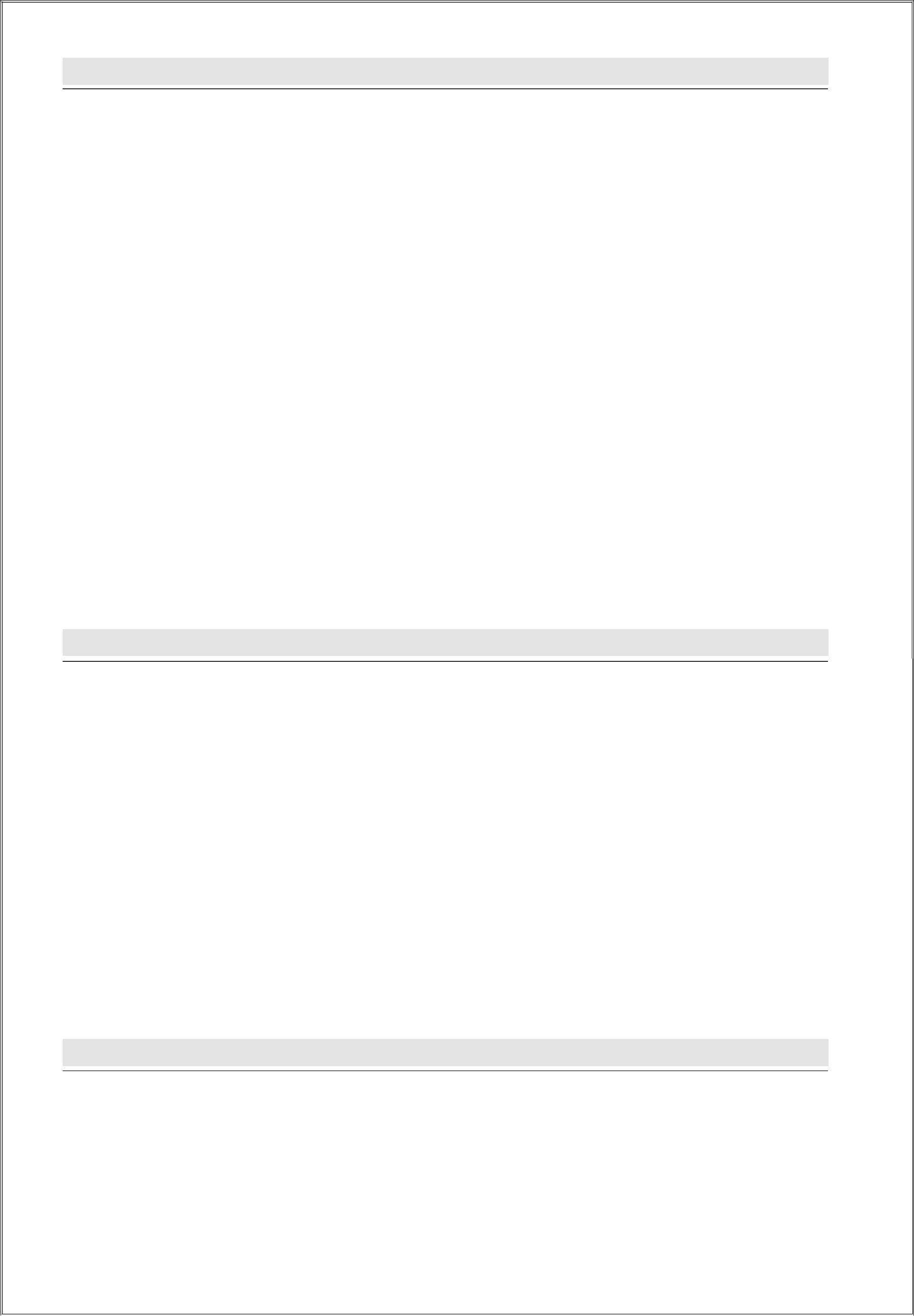 PROJECT DETAILS:Project Title	: RECRUITMENT AND SELECTIONOrganization	: Sakra World Hospital, BangaloreDuration	: one month❖IT PROFIENCYMicrosoft OfficeMicrosoft Excel❖PREVIOUS WORK EXPERIENCEWorked as ERC Associate on contract basis  (2017 Sep to 2018 Jan)Worked as Business Process Services Practitioner from (2018 Aug to Apr 2019)DECLARATION:I hereby declare that all the statements made in the above Curriculum Vitae are correct to the best of my knowledge and belief.JEENADiscipline/Board/ExaminationDiscipline/School/CollegeBoard/Year ofYear ofYear ofPercentageSpecializationUniversitySpecializationUniversityPassingPassingPassingMBAMBAHRNew HorizonNew HorizonBharathiyar20172017201765College ofCollege ofUniversityEngineeringEngineeringB.ComB.ComCommerceKairali CollegeKairali CollegeKannur20132013201342B.ComB.ComCommerceUniversity20132013201342B.ComB.ComCommerceUniversity20132013201342Board ofPlus-TwoPlus-TwoCommerceCHMS GHSS,CHMS GHSS,Higher20102010201058Plus-TwoPlus-TwoCommerceCHMS GHSS,CHMS GHSS,Higher20102010201058ValapattanamValapattanamSecondaryValapattanamValapattanamSecondaryEducationEducation,Kerala,KeralaSSLCSSLCSSLCParassinikadavuParassinikadavuParassinikadavuBoard of20082008200880High SchoolHigh SchoolPublicExaminations,Kerala